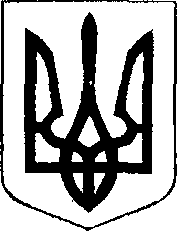                                                У К Р А Ї Н А            Жовківська міська рада  Жовківського району Львівської області	51-а сесія VIІ-го демократичного скликання 				         РІШЕННЯВід                              2020р.    № _______	м. ЖовкваПро затвердження гр. Чепіль У.А. проекту землеустрою щодо відведення земельної ділянки по зміні цільовогопризначення із земель для будівництва та обслуговування житлового будинку, господарських будівель та споруд у землі для  будівництва та обслуговування будівель торгівлі по вул. Воїнів УПА, 8а в м.Жовкві.        Розглянувши заяву гр. Чепіль Уляни Анатоліївни  про затвердження проекту  землеустрою щодо відведення земельної ділянки по зміні цільового призначення із земель для будівництва та обслуговування  інших будівель громадської забудови  у землі длябудівництва та обслуговування будівель торгівлі по вул..Воїнів УПА,8а  в м.Жовкві, керуючись ст. 12, 118, 121 Земельного кодексу України , ст. 26 Закону України “Про місцеве самоврядування в Україні”, Жовківська  міська  радаВ И Р І Ш И Л А:      1. Затвердити гр. Чепіль Уляні Анатоліївні проект землеустрою щодо   відведення земельної ділянки по зміні цільового призначення із земель для будівництва та обслуговування  житлового будинку, господарських будівель та споруд у землі для будівництва та обслуговування будівель торгівлі площею 0,0504 га. кадастровий номер  4622710100:01:019:0008 по вул. Воїнів УПА, 8а  в м.Жовкві   .             2. Змінити цільове призначення земельної ділянки гр. Чепіль Уляни Анатоліївни, у відповідності до проекту землеустрою щодо відведення земельної ділянки площею 0,0504 га. для   будівництва та обслуговування будівель торгівлі по вул..Воїнів УПА,8а  в м.Жовкві.               3. Зареєструвати зміну цільового призначення земельної ділянки у встановленому законодавством порядку.            4. Контроль за виконанням рішення покласти на комісію з питань регулювання земельних відносин,архітектури та будівництва.Міський голова							Петро  Вихопень